Copyright and confidentiality statementThis work is Copyright © Department of Health and Human Services. Other than as permitted by law, no part of this document may be reproduced, stored in a retrieval system or transmitted in any form or by any other process without prior written permission.Department of Health and Human Services reserves all rights to the information and intellectual property contained herein. This document may contain information relating to the business, commercial, financial, clinical and technical activities of Department of Health and Human Services. This information is intended for the sole use of the recipient as the disclosure of this information to a third party may expose Department of Health and Human Services to a considerable disadvantage. Except for the purpose of its intention, no part of this document may be reproduced, stored in a retrieval system or transmitted in any form by any process without prior written permissionTable of ContentsCopyright and confidentiality statement	3Table of Contents	4Version control and reviews	51	Standards overview	62	Introduction	72.1	Digital Health Branch	72.2	Background	92.3	Purpose	92.4	Assumptions	92.5	Scope	102.6	Constraints	102.7	Audience/Stakeholders	103	Approach	113.1	Population of a Queue management application – Patient and Appointment details	113.2	Queue management application integration to PAS	123.3	Mandatory	133.4	Other Related Standards	143.5	Benefits	14Appendix A – Terms and Definitions	15Version control and reviewsVersion controlThe following table identifies some basic information about this document:Quality reviewsThe following table identifies the reviews conducted prior to the release of this document:Referenced artefacts / publicationsThe following table identifies the various artefacts/publications referenced or considered in thisdocument:Endorsements and approvalsThis document has been endorsed and approved for publication by the Standards and Advisory, Digital Health, Department of Health and Human ServicesStandards overviewThis Standard provides a recommended approach and a flexible solution for interoperability between an Outpatient Appointment booking system and an Outpatient Queue Management application. Queue management solutions are technologies designed to arrange patient appointments and manage queues to support patient flow and consultation scheduling.  Typically, such systems are required to interface to and automatically update clinical, patient administration and/or billing systems.The approach taken to support such integration may be one of these two namely:To accept a broadcast feed or Through query of a Patient Administration System.This Standard will fill the gap previously recognised by health agencies, of a need for a patient centred and integrated approach to manage outpatients’ appointments.IntroductionDigital Health BranchThe Digital Health branch led by the Chief Digital Health Officer reports to the Deputy Secretary of Health and Wellbeing. As a branch in the Health and Wellbeing division, Digital Health collaborates closely with a wide range of stakeholders across the department, sector agencies and other jurisdictions to perform the following functions:Provides engagement, standards, policy advice, planning and assurance functions across the health sector in the areas of digital healthIs responsible for the system management required to operationalise health sector reformProvides outward-facing whole of health sector leadership in digital health enablement as well as commissioning of digital health and ICT functionsMaintain a close working relationship with other branches of the division which has the levers, relationships and responsibilities across the health system to ensure digital projects are properly governed, resourced, and ensure all risks are well managedGuides health ICT initiatives towards an interoperable future eHealth environment using well-established standards, best practice guides, methodologies and principlesDigital Health utilises the people, process and technology components, with a strong emphasis on transformational change elements when implanting new health systems and workflow processes.Digital Health focus on four areas:Digital Health strategy, policy and architecture standards for the Victorian health sector.Commissioning of digital health functions within Victorian public health services.Sponsoring digital health programs to implement sector-wide health information sharing platforms including those at a national level (to which Victoria contributes) as well as sector-enabling capabilities sponsored by DHHS.Health service system management function including sector assurance (e.g. major program, operations and cybersecurity).Digital health program areas include: Health Sector Standards and Advisory which provide information on emerging health technologies, feasibility, architecture, design and integration.Sector Assurance which provides assurance on all approved health service projects funded or co-funded by the government to ensure health services operate safely, securely and cost-effectively.Sector Governance and Reporting which provides governance and reporting on the system manager function and the overall digital health branch function.Health Sector Planning which provide planning and pipeline management for the health sector, managing concept proposals, business bases, funding bids and subsequently funding allocation and funding agreements.Health Sector Standards and Advisory (HSSA) is committed to open, independent and best practice view of healthcare Information and Communication Technology (ICT), application solution principles. HSSA can provide recommendations to the overarching enterprise application design and associated services to integrate healthcare applications. For this guide, HSSA will:Deliver guides and advice around interoperability across healthcare applicationsDefine messaging standards for Victorian health applicationsFacilitate a higher level of integration knowledge and associated quality processes in the Victorian health sectorAlign innovation, efficiencies and effective use of ICT within health to encourage and drive standards-based approaches that encourage a high level of interoperabilityBackgroundThe Victorian Public Health Sector (VPHS) has gone through significant change and focus on the use of ICT and benefits over the last 10 years. It has been recognised by health agencies that there is a need for a patient centred and integrated approach to manage outpatient appointments. Implementing a queue management system within a health service improves data integrity, empowers patients to manage their own information, streamlines the intake process, and introduces resource efficiencies. This paper presents interoperability specifications and standards for interfacing a queue management system to a PAS.Health Sector Standards & Advisory and the Sector Design Standards and Reference Group (SDSRG – formally OCIO SIAC) has endorsed the approaches documented below.PurposeHealth organisations within the Victorian Public Health System (VPHS) can select from a range of applications solutions for the overall architecture and design for their business. In this setting, the health products or applications can either be integrated or interfaced.The purpose of this paper is to provide a recommended approach and provide a flexible solution for interoperability between a PAS and an Outpatient Queue Management application. This specification informs health organisations of the recommended guiding principles that can inform agencies of standard practices associated with these interoperability choices. This document presents key principals for interfacing a Patient Administration Systems (PAS) with a queue management application and highlights known issues or risks.AssumptionsThis document is based on the following assumptions:The queue management application has the capability to send and receive HL7 messages The PAS and queue management application HL7 capability adheres to Digital Health Unified HL7 SpecificationThe PAS is the master record of patient data The PAS and queue management application code sets align The PAS (and therefore outpatient booking system) will continue to be that master system for the management of outpatient appointment details. All HL7 appointment details will continue to be broadcast from the outpatient booking system as the master. The queue management application will only update a basic limited set of fields back to the PAS. ScopeIn ScopeThis standard includes:Approaches to populate a queue management application andA base set of minimum requirements to implement a PAS interface to a queue management applicationOut of ScopeInterface specifications to clinical/EMR and billing solutionsConstraintsN/A Audience/StakeholdersThis include:Victoria Public Health ServicesDigital Health branchDHHS Health Sector ProjectsDHHS Health Technology SolutionsApproachPopulation of a Queue management application – Patient and Appointment detailsA queue management application product will require both patient demographic information and appointment information. The patient information will be used to prompt the patient for confirmation of their details, which is a requirement of the Department of Health & Human Services.One of the following two approaches may be adopted to do this:Approach 1:  Accept a broadcast feedIn this approach, the Queue management application will accept a broadcast feed of the following Scheduling messages from the PAS, containing relevant patient and Appointment information:SIU^S12 – New Outpatient BookingSIU^S13 – Reschedule Outpatient BookingSIU^S14 – Update Outpatient BookingSIU^S15 – Cancel Outpatient BookingSIU^S17 – Delete Outpatient BookingSIU^S26 – Outpatient Booking Did Not AttendThe following ADT messages, containing both patient and actualised appointment information, will also be accepted by the Queue management application to ensure consistency in appointment details:ADT^A31 – Update Patient InformationADT^A04 – Insert Outpatient AttendanceADT^A08 – Update Outpatient Appointment AttendanceADT^A03 – Discharge Outpatient Appointment AttendanceApproach 2: Query PASUtilising this approach, the Queue management application will trigger a query to the PAS when the patient arrives for their appointment. This could occur via one of the two following methods:a clerk could trigger the query from the Queue management application itself, or the patient could trigger the query by scanning a bar code on an appointment letter at a queuemanagement kiosk.  The following query message and response will be used to return the relevant patient and Appointment information to the Queue management application:SQM^S25 – Schedule Query MessageSQR^S25 – Schedule Query ResponseBy employing this approach, acceptance of the broadcast feed into the queue management application is not required.Queue management application integration to PASIrrespective of which approach is employed to populate the queue management application with patient and appointment details, the queue management application will be used to progress a patient through the appointment and record the progress back to the PAS via the sending of HL7 messages. The full specifications show that a limited set of fields can be updated back to the PAS/Outpatient Appointment Booking system. These messages can be sent Inbound to the PAS from the Queue management application: ADT^A04 – Patient ArrivedADT^A08 – Patient Called/Seen by DoctorADT^A03 – Patient DepartedSIU^S26 – Patient Did Not Attend the AppointmentNote: The PAS is the master record for patient demographic information. In all circumstances, any updates to patient demographics and further episodic information will be entered directly into the PAS. MandatoryThe following key minimum requirements for a PAS have been identified as required to implement integration between a PAS and queue management application. Refer to the full PAS standards document for further details.It also includes a column, to indicate level of compliance by each agency. Level of compliance is based on agency’s own judgement and not a universal rating. A guide to the compliance rating is:1: None or Low compliance			2: Partial compliance			3: Compliant Other Related StandardsOther related specifications to this standard include:SNOMED-CTICD-10- AMPharmaceutical Benefit Scheme (PBS)Australian Medicines Terminology (AMT)National Human Service Directory (NHSD – operated by Healthdirect Australia)HL7 2.4Commonwealth Medicare Benefits Schedule (CMBS)BenefitsApplication of this standard to manage outpatient appointments will:Improve data integrityEmpowers patients to manage their own informationStreamlines the intake process andIntroduces resource efficienciesAppendix A – Terms and Definitions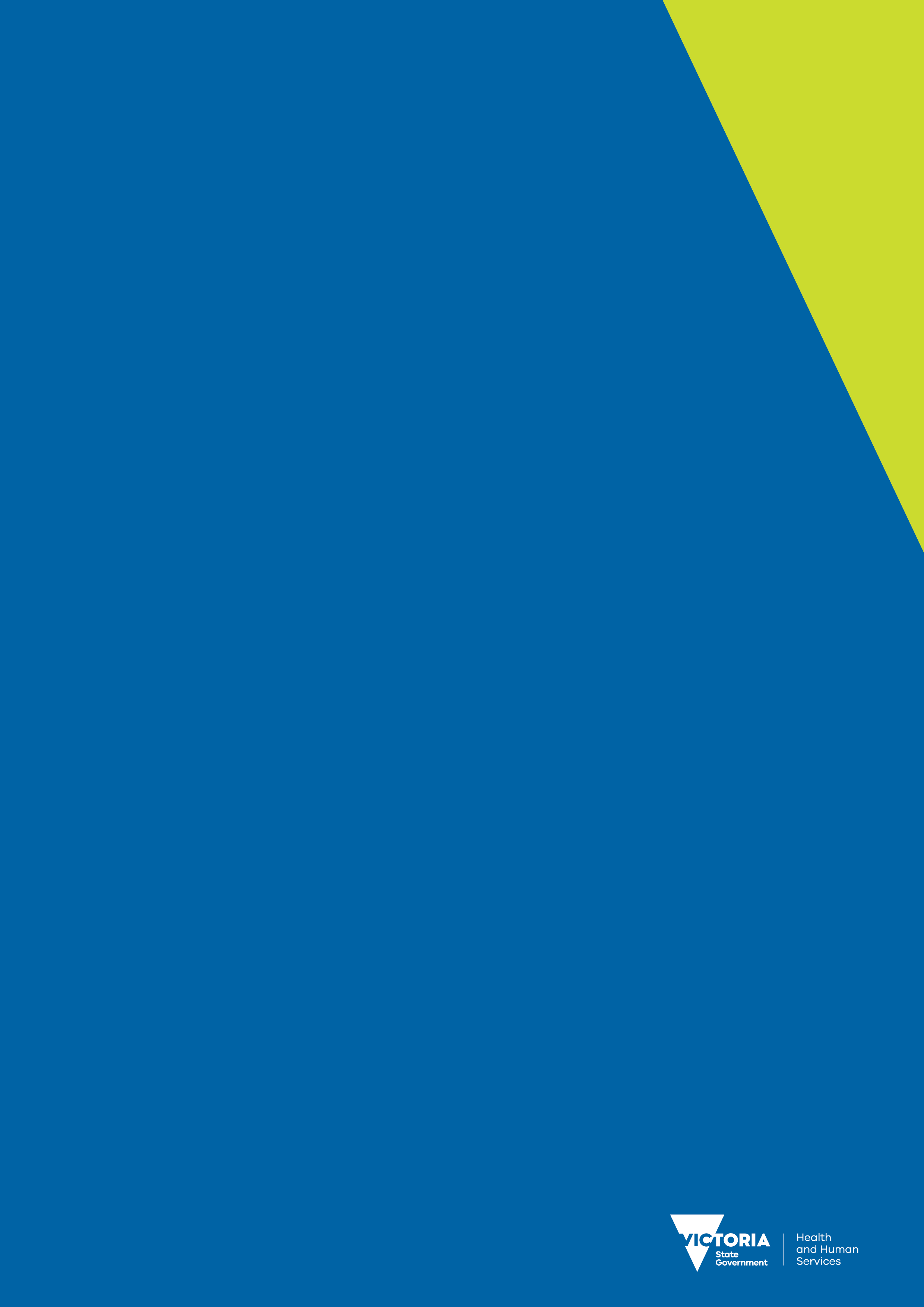      Queue Management and       Outpatient Systems      Interfacing/Integration Principals             Digital Health Standard         March 2019Queue Management and Outpatient Systems Interfacing/Integration PrincipalsDigital Health StandardsMarch 2019VersionIssue DateAuthorComments 0.420/08/2018Health Sector Standards & Advisory – HSSA. (Formerly Health Design Authority).Re-design & redevelopment of contents into a new template, with new sections and general updates.0.306/02/2014Health Sector Standards & Advisory.Final EditsVersionDateNameAction0.4Aug. 2018Sector Design Standards Reference Groups (SDSRG)Review and feedback0.424/08/2018Health Sector Standards and Advisory.Review and updateDocument NameOwner /AuthorCommentsDH Unified HL7 SpecificationHSSA HL7 Detailed Messaging Specification http://www.health.vic.gov.au/designauthority/catalogues.htmDH HSSA Generic Outpatient Queuing SpecificationsHSSAA specification for interfacing a queue management application with the DH PAS system. Provided on request.CategorySub CategoryDescriptionNotesAgency Compliance Rating (1 – 3)Provider DirectoryNHSDNational Health Services Directory (Previously the Victorian Human Services Directory). The product must use the content from the NHSD for general practitioner, specialist and allied health information. Process HL7 messaging for automated updates of NHSD information into the PAS, as per HSSA HL7 standards.Current RequirementInterfacingHL7 Standards for application to application interfacingAlignment and adoption with the DHHS HL7 Guidelines and code sets: “DHHS Unified Implementation Guide”.http://www.health.vic.gov.au/designauthority/catalogues.htmWhere the Health Sector Standards & Advisory Guidelines do not apply, adherence at a minimum to HL7 v2.4 Australian Standards.This information also provides standard codes and details on Medication Order interfaces and Orders interfaces.InterfacingPatient Registration, and details updatesPatient registration details and identifiers are allocated by the PAS system, as the master. Ongoing, bi-directional patient detail updates across applications is not an endorsed practice.Sector Design Standards and Reference Group (SDSRG) for Victoria has endorsed emergency department system as a special case for this standard (e.g. for a quick registration process), however, even in this case, the above principle still applies.Localisation to Australian and Victorian requirementsReportingVictorian regulatory and statutory reporting requirements, where relevant. Example VINAH Specialist Outpatient Clinics.TermDescriptionAMTAustralian Medicines TerminologyACHIAustralian Classification of Heath InterventionsADHAAustralian Digital Health AgencyBTIMBusiness Technology and Information Management SystemCISClinical Information SystemCMBSCommonwealth Medicare benefit SchemeDHHSVictorian Department of Health & Human ServicesDHDigital HealthDose Range CheckingFunctional medications administration capability that:assists pharmacists to validate a patient’s dose based on age, weight and surface area, frequency and route of administration, and other patient criteriatakes into consideration, dosing interval and duration of therapyenables decision support rules across atomic pathology and medication doses to be formedEHRElectronic Healthcare RecordELSEndpoint Locator ServiceEMRElectronic Medical RecordeTPElectronic Transfer of PrescriptionsGPGeneral PractitionerHSDHuman Services DirectoryHSSAHealth Sector Standards and AdvisoryHIHealthcare IdentifierHL7Health Level 7, a widely accepted standard to support exchange of medical information, both administrative or clinicalICTInformation & Communication TechnologyNASHNational Authentication Service for HealthNHSDNational Health Services DirectoryPASPatient Administration System – a system used for the recording of patient and provider information to support management and coordination of service provision. MHRMy Health RecordPBSPharmaceutical Benefit SchemeQueue management applicationOutpatient Appointment Queuing ApplicationSDSRGSector Design Standards and Reference GroupSHSShared Health SummarySNOMED CTSystematised Nomenclature of Medicine Clinical Terms.The most comprehensive and precise clinical health terminology product in the world, owned and distributed around the world by SNOMED International.VPHS or Health Service AgencyVictorian Public Health SectorOne of the 85 Victorian Public Health Services offering healthcare across the stateVEMDVictorian Emergency Minimum DatasetVAEDVictorian Admitted Episodes DataVINAHVictorian Integrated Non-Admitted Health Minimum DatasetVPHSVictorian Public Health SystemTo receive this publication in an accessible format email DigitalHealth@dhhs.vic.gov.auAuthorised and published by the Victorian Government, 1 Treasury Place, Melbourne.© State of Victoria, Department of Health and Human Services, September 2019.